         КАРАР                                                                ПОСТАНОВЛЕНИЕ        «06» июль 2022 й.                     № 17                    «06» июля 2022 г.О внесении изменений в Постановление Администрации сельского поселения Сарайсинский сельсовет муниципального района Стерлибашевский район Республики Башкортостан  №54 от 23 декабря 2021 года  «Об утверждении  Перечня  главных администраторов доходов бюджета сельского поселения Сарайсинский сельсовет муниципального района Стерлибашевский район Республики Башкортостан и Перечня главных администраторов источников финансирования дефицита бюджета сельского поселения Сарайсинский сельсовет муниципального района Стерлибашевский район Республики Башкортостан»          В соответствии с Бюджетным кодексом Российской Федерации, Приказом Министерства финансов Российской Федерации от  06.06.2019 года № 85 н (ред. от 19.11.2021 г.) "О Порядке формирования и применения кодов бюджетной классификации Российской Федерации, их структуре и принципах назначения", Администрация сельского поселения  Сарайсинский сельсовет муниципального района Стерлибашевский район Республики Башкортостан  постановляет:1. Внести в приложение №1 к постановлению сельского поселения Сарайсинский сельсовет следующие изменения:добавить  код  бюджетной  классификации    2. Контроль  за исполнением  настоящего постановления оставляю за собой.       3. Настоящее постановление вступает в силу с момента подписания.БАШҠОРТОСТАН  РЕСПУБЛИКАҺЫСТӘРЛЕБАШ РАЙОНЫМУНИЦИПАЛЬ РАЙОНЫНЫҢ                                               ҺАРАЙҪА АУЫЛ СОВЕТЫАУЫЛ БИЛӘМӘҺЕХАКИМИӘТЕПарк урамы 5, Йәлембәт ауылы, Стәрлебашрайоны, Башҡортостан Республикаһы, 453185,   тел/факс.(34739) 2-63-40, 2-63-32Е-mailadmsaraisa@rambler.ruОКПО 04284075, ОГРН 1020201337837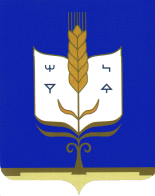 АДМИНИСТРАЦИЯ                                                            СЕЛЬСКОГО ПОСЕЛЕНИЯ                                                                                                                                                                                                                       САРАЙСИНСКИЙ СЕЛЬСОВЕТ                                           МУНИЦИПАЛЬНОГО РАЙОНА                          СТЕРЛИБАШЕВСКИЙ  РАЙОН        РЕСПУБЛИКИ БАШКОРТОСТАНУл.Парковая ,д.5,  Стерлибашевский район,               с.Елимбетово, Республика Башкортостан,453185,тел/факс (34739) 2-63-40, 2-63-32Е-mailadmsaraisa@rambler.ru             ИНН/КПП 0241000769/024101001Код бюджетной классификацииРоссийской ФедерацииКод бюджетной классификацииРоссийской Федерации            Наименование доходовГлавного администраторадоходов бюджетов бюджетной системыРоссийской Федерации            Наименование доходов1237912 08 10 000 10 0000 150Перечисления из бюджетов сельских поселений (в бюджеты сельских поселений) для осуществления взысканияИ.о. главы сельского поселения                                   Абдуллина Г.И.            